О чем-тоУважаемый (ая) Имя Отчество!Текст текст текст. Должность								И.О. ФамилияФамилия И.О.+73472000000РӘСӘЙ ФЕДЕРАЦИЯҺЫ ФӘН ҺӘМ ЮҒАРЫ БЕЛЕМ БИРЕҮ МИНИСТРЛЫҒЫЮҒАРЫ БЕЛЕМ БИРЕҮ ФЕДЕРАЛЬ ДӘҮЛӘТ БЮДЖЕТ МӘҒАРИФ УЧРЕЖДЕНИЕҺЫ«ӨФӨ ФӘН ҺӘМ ТЕХНОЛОГИЯЛАР УНИВЕРСИТЕТЫ»(Өфө университеты)Зәки Вәлиди урамы, 32, Өфө ҡалаһы, БР, 450076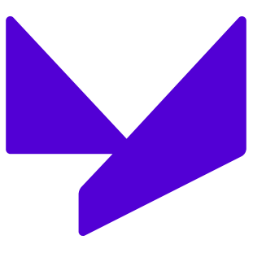 МИНИСТЕРСТВО НАУКИ И ВЫСШЕГО ОБРАЗОВАНИЯ РОССИЙСКОЙ ФЕДЕРАЦИИФЕДЕРАЛЬНОЕ ГОСУДАРСТВЕННОЕ БЮДЖЕТНОЕ ОБРАЗОВАТЕЛЬНОЕ УЧРЕЖДЕНИЕ ВЫСШЕГО ОБРАЗОВАНИЯ«УФИМСКИЙ УНИВЕРСИТЕТ НАУКИ И ТЕХНОЛОГИЙ»(Уфимский университет, УУНиТ)Заки Валиди ул., 32, Уфа, РБ, 450076 тел.: 8 (347) 272-63-70 факс: (347) 273-67-78 e-mail: rector@uust.ru https://uust.ruОКПО 79067778 ОГРН 1220200037474 ИНН/КПП 0274975591/027401001тел.: 8 (347) 272-63-70 факс: (347) 273-67-78 e-mail: rector@uust.ru https://uust.ruОКПО 79067778 ОГРН 1220200037474 ИНН/КПП 0274975591/027401001тел.: 8 (347) 272-63-70 факс: (347) 273-67-78 e-mail: rector@uust.ru https://uust.ruОКПО 79067778 ОГРН 1220200037474 ИНН/КПП 0274975591/027401001от «___» ___________ 20_____ г. № _____на № _________ от ___________________Наименование организацииНаименование должности